Муниципальное бюджетное общеобразовательное учреждение«Средняя общеобразовательная школа № 2»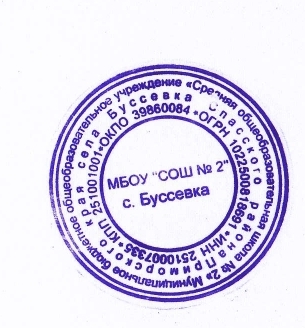 села  Буссевка Спасского района Приморского края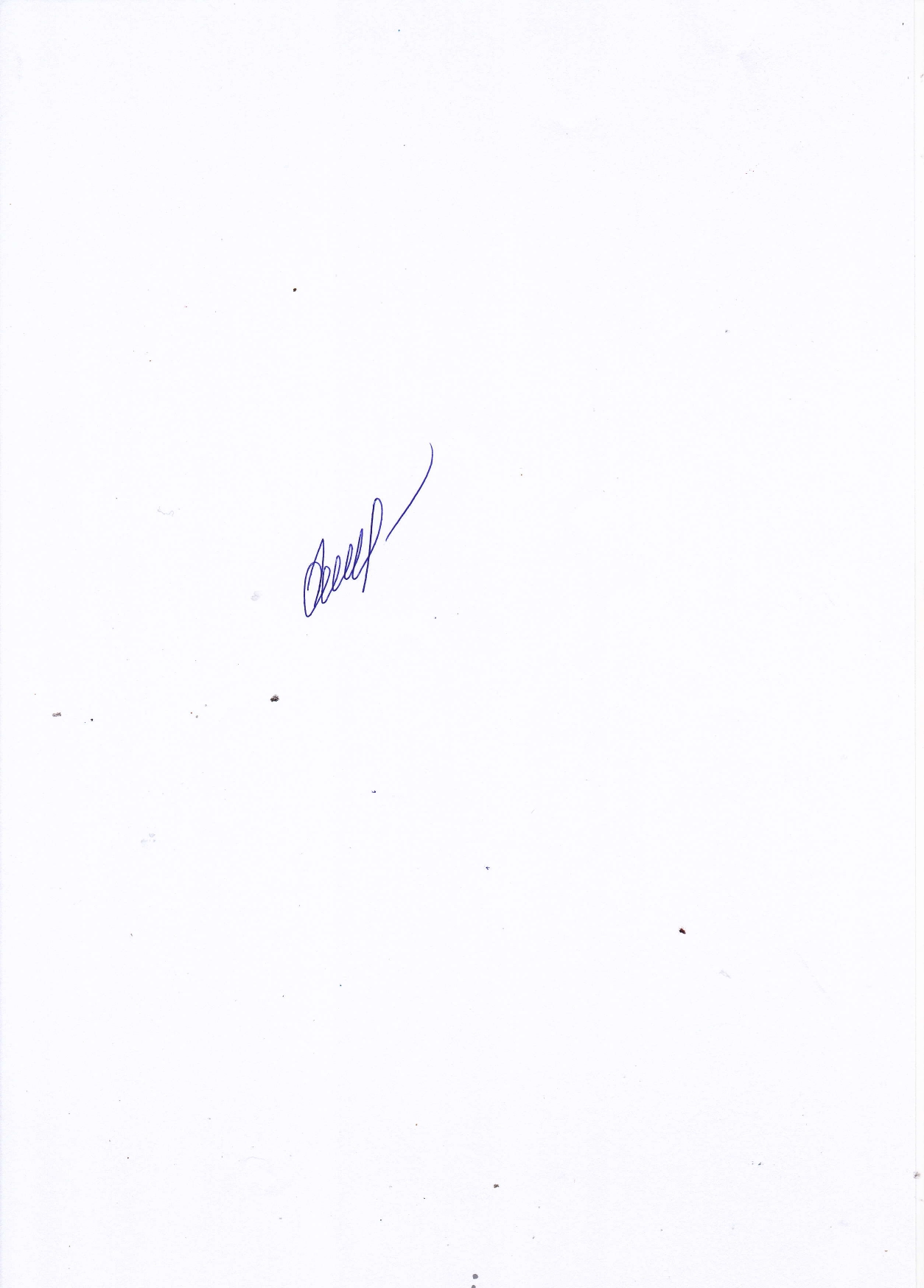 Принята                                                Согласовано                                                     Утвержденана методическом                             зам.директора по УВР                          приказом директораобъединении                                    ______ Хомякова Г.И.             МБОУ «СОШ № 2» с. БуссевкаПротокол от «30» августа 2022 года №1    от «30» августа 2022 от  «31»августа  2022 года  № 63                                                      Рабочая программаЭлективного курса «Правоведение»                                                                               предмет                                                      10 – 11 классыСоставитель: Данилина Алеся Александровнаучитель истории и обществознания                                                                                    2022  годПрограмма элективного курса конкретизирует содержание предметных тем образовательного стандарта, уточняет распределение учебных часов по разделам курса и рекомендуемую последовательность изучения тем и разделов учебного предмета с учетом межпредметных и внутрипредметных связей, логики учебного процесса, возрастных особенностей, определяет минимальный набор практических работ, выполняемых обучающимися.Изучение элективного курса «Правоведение» направлено на достижение следующих целей:развитие личности, направленное на формирование правосознания и правовой культуры, социально-правовой активности, внутренней убежденности в необходимости соблюдения норм права, на осознание себя полноправным членом общества, имеющим гарантированные законом права и свободы;воспитание гражданской ответственности и чувства собственного достоинства, дисциплинированности, уважения к правам и свободам другого человека, демократическим правовым ценностям и институтам, правопорядку;освоение системы знаний о праве как науке, о принципах, нормах и институтах права, необходимых для ориентации в российском и мировом нормативно-правовом материале, эффективной реализации прав и законных интересов; ознакомление с содержанием профессиональной юридической деятельности и основными юридическими профессиями;овладение умениями, необходимыми для применения освоенных знаний и способов деятельности для решения практических задач в социально-правовой сфере;формирование способности и готовности к сознательному и ответственному действию в сфере отношений, урегулированных правом, в том числе к оценке явлений и событий с точки зрения соответствия закону, к самостоятельному принятию решений, правомерной реализации гражданской позиции и несению ответственностиЗадачиВ процессе изучения элективного курса ставятся следующие задачи:дать необходимый уровень правовых знаний, норм правового поведения, правовых ценностей, на основании которых обучающиеся в будущем смогут сознательно участвовать в правовом процессе, критически оценивать правовую ситуацию, делать ответственный  выбор;способствовать усвоению обучающимися основных категорий данной учебной дисциплины, необходимых теоретических знаний, практических навыков правового поведения;способствовать воспитанию правовой активности, грамотности, ответственности гражданина и патриота, глубоко переживающего все, что связано с настоящим и будущим правового государства.  Данный элективный образовательный курс рассчитан на 68 часов, 1 час в неделю, изучается в течение 2-х лет. Курс «Правоведение» является источником знаний, который расширяет и углубляет базовый компонент. Данный правовой курс не просто поможет сформировать устойчивую мотивацию подростка на дальнейшее познание юриспруденции, но и позволит ему успешно самоопределиться в выборе будущей профессии, заложит основы правовой компетенции.Настоящая программа составлена в полном соответствии с Обязательным минимумом содержания обществоведческого образования и с ориентацией на следующие основные цели курса:- содействие правовому воспитанию учащихся, формированию активной гражданской позиции, представлений учащихся об основных правах и обязанностях.    Задачи курса:развитие личности в период ранней юности, ее политической и правовой культуры;- воспитание активной жизненной и гражданской позиции, толерантности, ответственности, приверженности гуманистическим и демократическим ценностям;-освоение знаний по избирательному праву, их обобщение, систематизация, расширение и углубление;-формирование опыта применения полученных знаний в области гражданско-правовой деятельности;       При изучении элективного курса используются активные методы обучения - самостоятельная практическая работа с текстами нормативных правовых актов, беседы, дискуссии, интерактивные лекции, тестовый контроль, подготовка докладов и сообщений.        Программа курса предусматривает формирование у учащихся общеучебных умений и навыков:учебно-организационных (умение намечать учебную задачу, ее конечную цель; прогнозировать результат работы; работать в группе; осуществлять самоконтроль, самооценку, взаимоконтроль, взаимооценку.)учебно-интеллектуальных (определять понятия; анализировать; классифицировать, сравнивать; обобщать; делать выводы.)информационно-коммуникативных (умение работать с письменными и устными источниками информации -уплотнять информацию и переводить из одной знаковой системой в другую; создавать тексты различных видов; взаимодействовать в различных формах монолога, диалога)      В результате изучения элективного курса ученик должен знать:       -знать основные термины (демократия, выборы, закон, избирательная система, мажоритарная и пропорциональная избирательные системы, активное избирательное право, пассивное избирательное право, ценз, мандат, референдум ). Сравнивать мажоритарную и пропорциональную избирательные системы, активное и пассивное избирательное право. Объяснять политическую роль избирателя, какие нормы права используются при проведении выборов. Приводить примеры участия граждан в политической жизни общества,подбирать из СМИ материалы о выборах (предстоящих или состоявшихся),о проблемах возникших при их проведении, высказывать свою точку зрения.      Основные критерии отбора материала:1) востребованность в повседневных ситуациях;2) способность содействовать усвоению основных базовых идей курса (государство, право, демократия, правовое государство, права человека, правовая культура, правонарушение и преступление и др.);3) соответствие материалов курса программе вступительных экзаменов на юридические и экономические факультеты вузов;4) обеспеченность включенных в программу тем и вопросов нормативно-правовым материалом и литературой для подготовки учителя и организации самостоятельной работы учащихся;5) соответствие материала уровню подготовки учителя и познавательным возможностям, знаниям, умениям и навыкам учащихся;6) возможность использования при изучении материала активных форм и методов учебной деятельности.Предлагаемая программа не соотносится напрямую с каким-либо учебником, предоставляя учителю возможность выбора. В то же время она ориентирована на учебные пособия А.В. Клименко, А.Л. Чичерина, В.О. Мушинского, а также учебное пособие «Основы гражданского образования».Во время учебных занятий могут использоваться различные виды индивидуальной, парной и групповой работы.Система контроля подразумевает диагностику эффективности организации учебной деятельности, используя метод само- и взаимоконтроля учащимися знаний. Также используются следующие виды контроля:Текущий (устный опрос, тесты, решение правовых задач);Итоговый (написание эссе, подготовка презентации).Формы организации учебного процессаОсновной формой обучения является урок. Это обстоятельство предполагает другие формы организации обучения. Все уроки можно разделить на три группы: урок ознакомления, урок закрепления и урок проверки знаний, умений и навыков. На уроке ознакомления с новым материала можно использовать такие формы организации учебной работы: беседа, традиционный урок. Урок закрепления может включать такие формы как: семинар, коллоквиум, практикум, лабораторная работа, конференция, работа в парах постоянного и смешенного состава. На уроках проверки знаний возможна организация  самостоятельной работы, урока - зачёта, контрольной работы, собеседования, викторины, игры и т.д.. Выбор форм зависит и от темы урока, и от уровня подготовленности учащихся, и от объема изучаемого материала, его новизны, трудности.Формы организации учебной деятельности – индивидуальная, групповая, фронтальная.Виды деятельности:работа с источниками права, в том числе новыми нормативными актами;анализ норм закона с точки зрения конкретных условий их реализации;выбор правомерных форм поведения и способов защиты прав и интересов личности;изложение и аргументация собственных суждений о правовых явлениях общественной жизни;решение отдельных правовых споров с учетом социального опыта ученика.Общая характеристика элективного  курса.     Учебный предмет «Правоведение» в 10-11 классах преподаётся как элективный курс.Данный курс базируется на правовом содержании основной школы и расширяет возможности правовой социализации обучающихся и направлен на создание условий для развития гражданско-правовой активности, ответственности, правосознания обучающихся, дальнейшее освоение основ правовой грамотности и правовой культуры, навыков правового поведения, необходимых для эффективного выполнения обучающимися основных социальных ролей в обществе (гражданина, налогоплательщика, избирателя, члена семьи, собственника, потребителя, работника). Данный элективный курс  создает основу для становления социально-правовой компетентности обучающихся, в нем акцентируется внимание на проблемах реализации и применения права в различных правовых ситуациях, а также осознанного выбора модели получения образования в будущем.«Правоведение» как учебный предмет на базовом уровне позволит выпускнику изучить современные научные подходы к решению актуальных вопросов правоведения, в том числе в отношении характера эволюции основных общественных институтов, а также принять участие в осуществлении исследовательской, проектной и иной творческой деятельности.Элективный курс «Правоведение» позволяет изучить не только ведущие нормы национального законодательства, но и знакомит с важными правилами и проблемами международного права. Основные содержательные линии данной образовательной программы для 10-11х классов отражают ведущие и социально значимые проблемы юридической науки и практики, педагогически адаптированные к системе образования школьников. К ним относятся:проблемы взаимоотношений права и государства;система и структура права;правотворчество и правоприменение;правоотношения;правонарушения и юридическая ответственность;право и личность;конституционное право;гражданское право;семейное право;трудовое право;административное право;уголовное право;экологическое право;международное право;правосудие;ТРЕБОВАНИЯ К УРОВНЮ ПОДГОТОВКИ ВЫПУСКНИКОВВ результате изучения элективного курса «Правоведение»  выпускник должен:знать/пониматьсистему и структуру права, современные правовые системы; общие правила применения права; содержание прав и свобод человека; понятие и принципы правосудия; органы и способы международно-правовой защиты прав человека; основные юридические профессии;уметьхарактеризовать: право как элемент культуры общества; систему законодательства; основные отрасли права; систему конституционных прав и свобод человека и гражданина; механизм реализации и защиты; законодательный процесс в России; принципы организации и деятельности органов государственной власти; порядок рассмотрения гражданских, трудовых, административно-правовых споров; порядок заключения и расторжения трудовых договоров; формы социальной защиты и социального обеспечения;объяснять: происхождение государства и права, их взаимосвязь; механизм правового регулирования; содержание основных понятий и категорий базовых отраслей права; содержание прав, обязанностей и ответственности гражданина как участника конкретных правоотношений (налогоплательщика, военнообязанного, работника, потребителя, супруга, абитуриента); особенности правоотношений, регулируемых публичным и частным правом;различать: формы (источники) права, субъектов права; виды судопроизводства; основания и порядок назначения наказания; полномочия органов внутренних дел, прокуратуры, адвоката, нотариуса, международных органов защиты прав человека; имущественные и неимущественные права и способы их защиты; отдельные виды гражданско-правовых договоров;приводить примеры: различных видов правоотношений, правонарушений, ответственности; гарантий реализации основных конституционных прав; экологических правонарушений и ответственности за причинение вреда окружающей среде; общепризнанных принципов и норм международного права; правоприменительной практики;использовать приобретенные знания и умения в практической деятельности и повседневной жизни для:поиска, анализа, интерпретации и использования правовой информации;анализа текстов законодательных актов, норм права с точки зрения конкретных условий их реализации;изложения и аргументации собственных суждений о происходящих событиях и явлениях с точки зрения права;применения правил (норм) отношений, направленных на согласование интересов различных сторон (на заданных примерах);осуществления учебных исследований и проектов по правовой тематике;выбора соответствующих закону форм поведения и действий в типичных жизненных ситуациях, урегулированных правом; определения способов реализации прав и свобод, а также защиты нарушенных прав; способы и порядок разрешения споров;обращения в надлежащие органы за квалифицированной юридической помощью.ОСНОВНОЕ СОДЕРЖАНИЕРАЗДЕЛ  I. ИСТОРИЯ ГОСУДАРСТВА И  ПРАВА.История государства и права. Происхождение государства и права. Из истории российского права. Реформа российского права. Вопросы теории государства и права.РАЗДЕЛ II. КОНСТИТУЦИОННОЕ ПРАВО. Конституционализм . Конституции в России. Федеративное устройство. Президент РФ.Федеральное собрание. Совет Федерации. Государственная Дума.Законотворческий процесс в РФ. Правительство РФ. Судебная власть. Прокуратура.Местное самоуправление. Права человека. Права ребенка. Защита прав человека в мирное время. Международная защита прав человека в условиях военного времени.РАЗДЕЛ III. ИЗБИРАТЕЛЬНОЕ ПРАВО. НАЛОГОВОЕ ПРАВОИзбирательное право. Избирательный процесс. Налоговое право. Налоговые органы. Налоги с физических лиц. Ответственность за уклонение от налогов.РАЗДЕЛ IV. СЕМЕЙНОЕ ПРАВОПонятие и источники семейного права. Брак, условия его заключения. Права и обязанности супругов. Права и обязанности родителей и детей.РАЗДЕЛ V. ТРУДОВОЕ ПРАВОПонятие и источники трудового права. Трудовой договор. Коллективный договор. Оплата труда. Охрана труда. Трудовые споры. Ответственность по трудовому праву.РАЗДЕЛ VI. АДМИНИСТРАТИВНОЕ ПРАВОАдминистративное право. Административные правонарушения Административная ответственность.РАЗДЕЛ VII. УГОЛОВНОЕ ПРАВОПонятие и источники уголовного права. Преступление. Уголовная ответственность.РАЗДЕЛ VIII. ПРАВОВАЯ КУЛЬТУРАСодержание правовой культуры. Совершенствование правовой культурыТематическое планирование10 класс11 классТРЕБОВАНИЯ К УРОВНЮ ПОДГОТОВКИ ВЫПУСКНИКОВ   В результате изучения элективного курса ученик должен знать:       -знать основные термины (демократия, выборы, закон, избирательная система, мажоритарная и пропорциональная избирательные системы, активное избирательное право, пассивное избирательное право, ценз, мандат, референдум ).- Сравнивать мажоритарную и пропорциональную избирательные системы, активное и пассивное избирательное право.-  Объяснять политическую роль избирателя, какие нормы права используются при проведении выборов.-  Приводить примеры участия граждан в политической жизни общества. - Подбирать из СМИ материалы о выборах (предстоящих или состоявшихся),опроблемах возникших при их проведении, высказывать свою точку зрения.Список литературы для учителя:1. Алексеев С.С. Государство и право. М., 20062. Алексеев С.С. Право, законы, правосудие, юриспруденция в жизни людей / Для учащихся 9-11-х классов. М., 20063. Алексеев С. Государство и право. Начальный курс. М., 2008.4. Гаджиев К. Политическая наука. М., 206Список литературы для обучающихся:1 Клименко С., Чичерин А. Основы государства и права. М., 20062. Комментарий к Конституции РФ.4. Конституция РФ.5. Малышева Н. Тесты по основам государства и права. М., 20066.Марченко М. Теория государства и права. М., 2007. Никитин А., Суворова Н. Политика и право. М., 20078.Никитин А. Конституционное право. Конституция РФ. М., 2005 9.Никитин А. 200 вопросов и ответов по основам государства и права: Учебное пособие. М., 2006УЧЕБНО-МЕТОДИЧЕСКОЕ СОПРОВОЖДЕНИЕ КУРСА.Литература для обучающихся:Боголюбов Л.Н. и др. Обществознание. 10 класс: Учебник для ОУ. Базовый уровень. – 6-е издание. М.: Просвещение, 2012. (Раздел 3.Право.).Никитин А.Ф. Право. 10-11 класс: Учебник для ОУ. Профильный уровень. – 6-е издание. М.: Дрофа, 2015.Проверочные и тестовые материалы, разработанные на основе требований содержательной линии «Право» КИМов ЕГЭ и сориентированные на образовательные стандарты.Баранов П.А. Обществознание: Экспресс-репетитор для подготовки к ЕГЭ: «Право» -М.: АСТ: Астрель, 2013.Юридические справочники, словари, энциклопедии.Литература для учителя:Баранов П. А. Право. 10-11 классы. Учебник для ОУ. Профильный уровень. М., Вента – Граф, 2013Основы государства и права России. Для преподавателей (Методические рекомендации, задания и тесты)/Сост. М.Н. Козюк. – Волгоград: Изд-во «Учитель», 2012.Кашанин А.В.,  Кашанина Т.В. Методическое пособие по курсу "Основы права": Базовый уровень образования. – М.: Вита-Пресс, 2012.Клименко С.В., Чичерин А.Л. Основы государства и права: Пособие для поступающих в юридические ВУЗы.- М., 2010.Никитин А.Ф. Методические рекомендации к учебнику «Право»:10-11 кл.: Пособие для учителя/ А.Ф. Никитин. – М.: Дрофа, 2015.Основы права: хрестоматия для 10-11 классов общеобразовательных учреждений: Базовый уровень образования/Составители : Кашанин А.В.,  Кашанина Т.В. – М.: Вита-Пресс, 2012.Правоведение. 9-11 класс. Международное гуманитарное право. Человек имеет право. Система конспектов и занятий с нетрадиционной формой контроля: элективные курсы/авт.-сост. Н.И. Чеботарева. – Волгоград: Учитель, 2011.Право: для учащихся 10 классов профильных средних учебных заведений/ под ред. Л.Н.Боголюбова, Е. А. Лукашовой, А. И. Матвеева. - М.: Просвещение, 2011.Право: для учащихся 11 классов профильных средних учебных заведений/ под ред. Л.Н.Боголюбова, Е. А. Лукашовой, А. И. Матвеева. - М.: Просвещение, 2011.Источники1.Всеобщая декларация прав человека (от 10 декабря 1948 года).2.Европейская конвенция о защите прав человека и основных свобод (от 4 ноября 1950г.)3. Конвенция о правах ребенка (от 19 ноября 1989 года).4.Конституция РФ.№Наименование тем курсаЛекцийСеминаровФорма контроля1.История государства и права.Происхождение государства и права1Устный опрос2.Из истории российского права1Устный опрос3.Реформа российского права 1Устный опрос4.Что такое государство?1Устный опрос5.Что такое право?1Устный опрос6.Правовое государство11Письменная работа: тестирование7.Понятие конституции, ее виды.Конституционализм.1Устный опрос8.Конституции в России.1Устный опрос Работа с документами9.Общая характеристика конституции РФ1Устный опрос Работа с документами10.Основы конституционного строя1Устный опрос Работа с документами11.Гражданство в РФ.1Устный опрос Работа с документами12.Федеративное устройство.1Устный опрос Работа с документами13.Президент РФ.1Устный опрос, дискуссия14.Федеральное собрание. Совет Федерации. Государственная Дума.1Устный опрос: ролевая игра15.Законотворческий процесс в РФ.1Устный опрос16.Правительство РФ. Судебная власть. Прокуратура.1Устный опрос17.Местное самоуправление.11Письменная работа: тестирование.18.Права и свободы человека и гражданина.Устный опрос Работа с документами19.Международные договоры о правах человека.1Устный опрос Работа с документами.20.Гражданские права.1Устный опрос Работа с документами.21.Политические права.1Устный опрос Работа с документами22.Экономические, социальные и культурные права.1Устный опрос Работа с документами.23Право на благоприятную окружающую среду.1Устный опрос дебаты24Права ребенка.1Устный опрос Работа с документами.25Нарушения прав человека.1Устный опрос: ролевая игра26Защита прав человека в мирное время.1Устный опрос27Международная защита прав человека в условиях военного времени.1Устный опрос Работа с документами28Международная защита прав человека в условиях военного времени.1Устный опрос Работа с документами29Избирательное право. 130Принцип избирательного права11Письменная работаУстный опрос31Выборы: назначение, юридическая природа, виды1Устный опрос Работа с документами32Избирательный процесс, его основные стадии1Дискуссия33Основные гарантии избирательных   прав граждан1Устный опрос Работа с документами34Ограничение избирательных прав граждан РФ1Устный опрос Работа с документами35Гражданское право.Понятие и источники гражданского права1Устный опрос36Обязательственное право.1Устный опрос37Наследование. Страхование.1Устный опрос38Право собственности.1Устный опрос39Гражданская правоспособность и дееспособность. Гражданские права несовершеннолетних.1Устный опрос40Юридические лица. Виды предприятий.1Устный опрос4142Защита материальных и нематериальных прав. Причинение и возмещение вреда.11Устный опросРабота с документами43Законодательство о налогах.Налоговое право. Налоговые органы. Аудит.1Устный опрос44Виды налогов.1Устный опрос45Налогообложение юридических лиц.1Устный опрос46Налоги с физических лиц.1Устный опрос47Ответственность за уклонение от уплаты налогов.11Письменная работа48Семейное право.Понятие и источники семейного права.1Устный опрос49Брак, условия его заключения.1Устный опрос50Права и обязанности супругов.1Устный опрос5152Права и обязанности родителей и детей. Усыновление, опека (попечительство)1Устный опросРабота с документами53Трудовое право.Понятие и источники трудового права.1Устный опрос54Коллективный договор. Трудовой договор.1Устный опрос55Рабочее время и время отдыха.1Устный опрос56Оплата труда. Охрана труда.1Устный опрос5758Трудовые споры. Ответственность по трудовому праву.1Устный опросПисьменная работа59Административное право.Понятие и источники административного права. Административные правонарушения.1Устный опрос60Административные наказания.11Устный опросРабота с документами.61Уголовное право.Понятие и источники уголовного права.1Устный опрос62Преступление.1Устный опрос63“Новые” преступления.1Устный опрос64Уголовная ответственность.1Устный опрос65Обстоятельства, смягчающие и отягощающие наказание.1Устный опрос66Уголовная ответственность несовершеннолетних.1Устный опрос67Особенности уголовного судопроизводства. Правовая культура.11Устный опросРабота с документами.68Итоговое занятие. Защита презентаций.Устный опрос Составление и защита презентаций